Departamento de Lenguaje y Comunicación                                                                 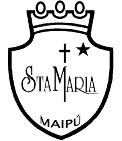 5tos básicosGUÍA 12: RETROALIMENTACIÓN RECURSOS DEL ARTÍCULO INFORMATIVONOMBRE………………………………………………………………CURSO………………..FECHA………Objetivo: Reconocer las características y recursos utilizados en el artículo informativo. Antes de comenzar: Contesta las siguientes preguntas¿Cuáles son los recursos visuales que utiliza el artículo informativo? ¿Por qué son importantes?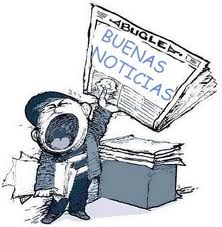 El artículo informativo utiliza imágenes (ilustraciones), gráficos, mapas, tablas, entre otros. Son importantes porque complementan, resumen y resaltan la información más importante, además de llamar la atención del lector.Busca por internet dos artículos informativos que te interesen y escribe sus títulos.(Respuesta abierta, se espera que los estudiantes investiguen artículos informativos según su interés y escriban los títulos de los mismos).¿Sobre qué tema te gustaría escribir un artículo informativo? ¿Por qué?(Respuesta abierta, se espera que los estudiantes justifiquen su elección)Lee atentamente texto. Si es necesario, léelo más de una vez.El colibríEl colibrí es el pájaro más pequeño del mundo y es originario de América. El colibrí más pequeño es el colibrí zunzuncito que con su pico y cola mide apenas 5 centímetros, es decir, como el tamaño de un dedo de tu mano. El colibrí más grande es el colibrí gigante que mide 25 centímetros, es decir, como el tamaño de tu cabeza.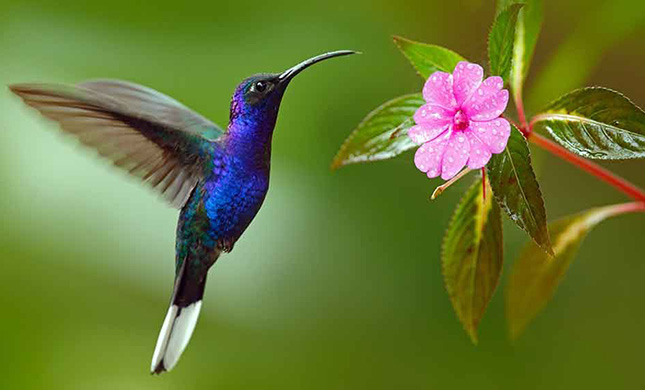 La mayoría de los colibríes tiene un plumaje muy colorido, generalmente, de color verde metálico. Su pico puede llegar a ser casi tan largo como su cuerpo y, dentro de él, tiene enrollada la lengua porque es muy larga. La lengua tiene forma de pajilla para que pueda extraer el néctar de las flores con facilidad.Los colibríes se alimentan principalmente del néctar de las flores, pero también de pequeños insectos y arañas que atrapan cuando visitan la flor. Esta alimentación les da la energía que necesitan para volar.Los colibríes se reproducen por huevos. La hembra pone dos huevos en periodo de dos días. Luego, ambos padres alimentan a sus hijos durante tres a cuatro semanas, que es el tiempo que necesitan para crecer y ser independientes. Construyen sus nidos empleando telas de araña, musgo y líquenes, y los aseguran a las ramas y hojas resistentes, bastante por encima del nivel del suelo.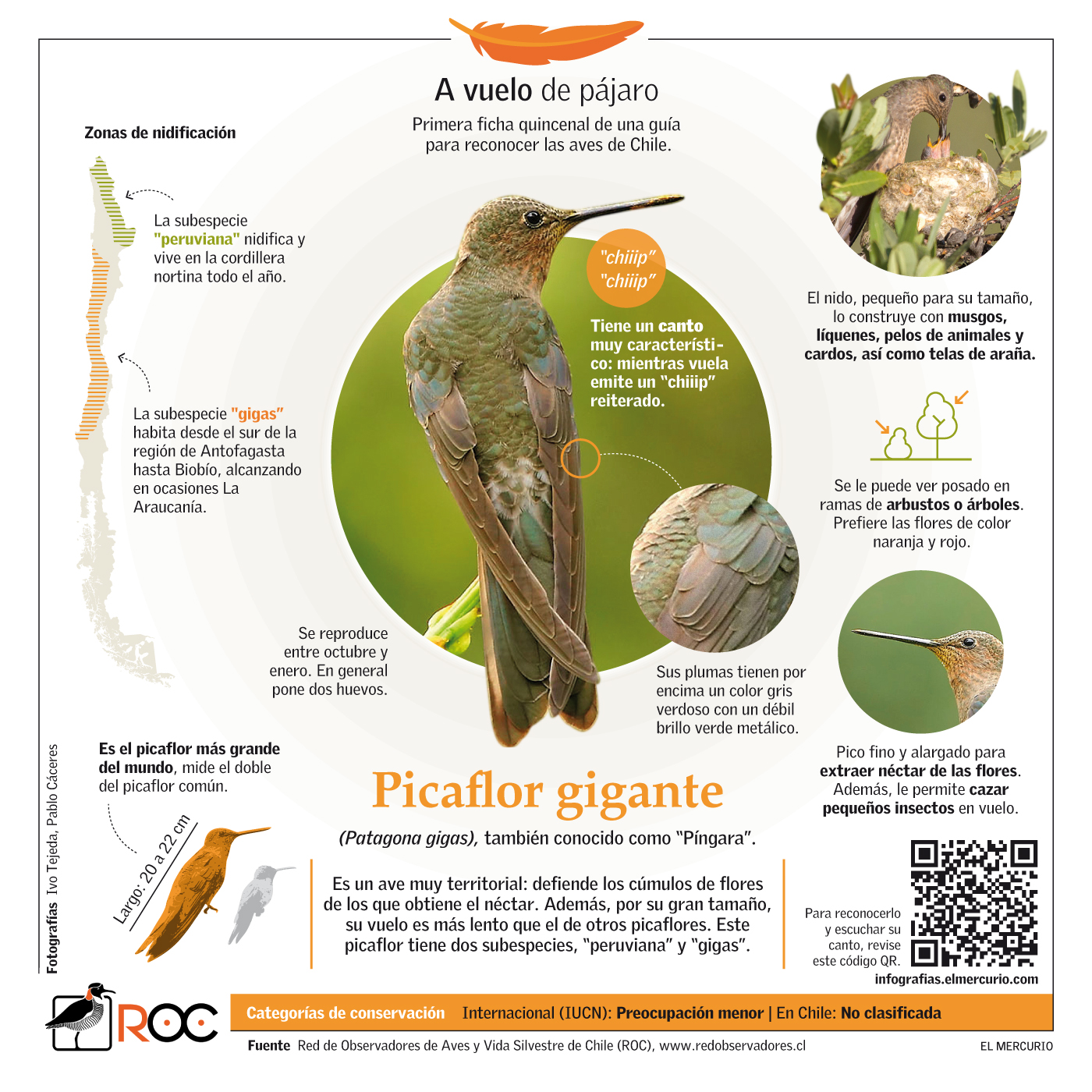 Fuente: https://es.wikipedia.org/wiki/ColibriVocabulario: Busca el significado de las palabras destacadas. Originario: Que proviene de un lugar.Facilidad: Que se produce sin esfuerzo excesivo.Néctar: Sustancia líquida dulce que se encuentra en el interior de algunas flores y sirve de alimento a los insectos.Liquenes: Grupo de organismos constituidos por un alga y un hongo que viven en asociación simbiótica.5. ¿Qué tipo de texto acabas de leer?a) Un cuentob) Un artículo informativoc) Una entrevistad) Un poema6. ¿Cuál es el propósito del texto? ¿Para qué fue escrito?a) Contar la historia de un colibrí.b) Enseñar a cuidar a los colibrís.c) Informar sobre los colibrís.d) Entrevistar a un colibrí.7. ¿Qué significa que los colibrís se “reproducen por huevos”? Explica con tus palabras.Significa que los colibríes nacen de huevos, a diferencia de los seres humanos.8. ¿Qué recursos visuales utiliza el texto sobre el colibrí? ¿Qué función cumplen?El texto informativo sobre el colibrí utiliza imágenes para ilustrar la información. Su función es explicar gráficamente lo expresado de forma escrita para llamar la atención y ejemplificar. 9. Relee el siguiente fragmento y explica qué recursos textuales se utilizanEl colibrí más pequeño es el colibrí zunzuncito que con su pico y cola mide apenas 5 centímetros, es decir, como el tamaño de un dedo de tu mano.El fragmento contiene los tres tipos de recursos textuales: datos “el colibrí más pequeño es el colibrí zunzuncito”, una explicación “es decir” y una ejemplificación al comparar su tamaño con el dedo de una mano.Resume el texto: “El colibrí”, considerando su estructura (introducción, idea 1, idea 2, idea 3 y conclusión). Antes de comenzar recuerda: El desarrollo de las guías de autoaprendizaje puedes imprimirlas y archivarlas en una carpeta por asignatura o puedes solo guardarlas digitalmente y responderlas en tu cuaderno (escribiendo sólo las respuestas, debidamente especificadas, N° de guía, fecha y número de respuesta)Correo de consultas:consultas.lenguaje.5@gmail.comLink del vídeo explicativo: https://youtu.be/9OL4ZUaBSdM